09.06.2020r.Temat Dziękujemy Ci Panie Jezu.Dzień dobry.Niech dzieci przeczytają poniższy tekst.  W ćwiczeniach mogą zrobić zadanie 2 na str.186.Zadania nie trzeba odsyłać.Proszę mi dać  znać, którzy rodzice zdecydowali się na modlitwę wiernych.  Dam znać w przyszłym tygodniu, kiedy dzieci maja przyjść na próbę do kościoła. Dobrze by było, żeby umiały już teksty na pamięć. Natomiast te dzieci, które maja tekst do przeczytania, niech poćwiczą czytanie, na tyle, aby czytały płynnie i nie za szybko. Dziękuję. 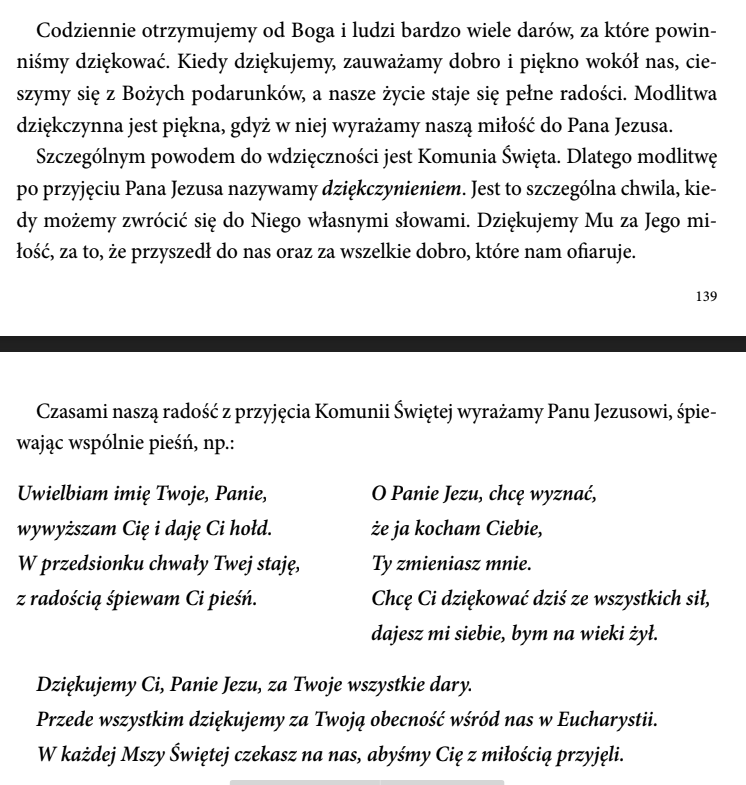 